Aanmeldingsformulier Korfbalvereniging J.E.S. Kangoeroe klup Naam : . . . . . . . . . . . . . . . . . . . . . . . . . . . . . . . . . . . . . . . . . . . . Adres : . . . . . . . . . . . . . . . . . . . . . . . . . . . . . . . . . . . . . . . . . . . . Postcode:. . . . . . . . . . . . . . . . . . . . . . . . . . . . . . . . . . . . . . . . . . Woonplaats : . . . . . . . . . . . . . . . . . . . . . . . . . . . . . . . . . . . . . . . E-mail adres :. . . . . . . . . . . . . . . . . . . . . . . . . . . . . . . . . . . . . . . Telefoonnr : . . . . . . . . . . . . . . . . . . . . . . . . . . . . . . . . . . . . . . . . Geb. datum: . . . . . . . . . . . . . . . . . . . . . . . . . . . . . . . . . . . . . . . . Jongen/ Meisje IK geef wel/niet * toestemming voor het gebruik van fotomateriaal waarop mijn kind is afgebeeld en begrijp dat ik ook een eigen verantwoordelijkheid heb bij het voorkomen hiervan. Fotomateriaal kan op Facebook/Instagram of de website geplaatst worden. Handtekening .......................................................................... Dit formulier inleveren via email: sanne_timmers3@live.nl Of via app 06-29410674http://www.korfbalclub-jes.nl/privacy-policy/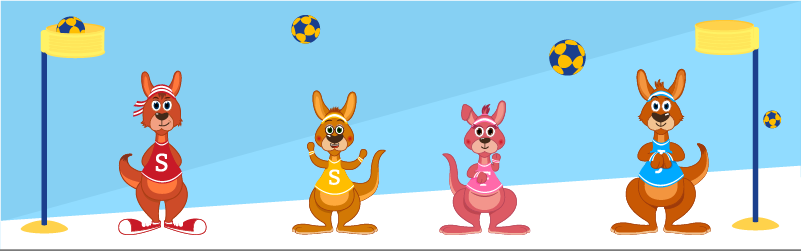 